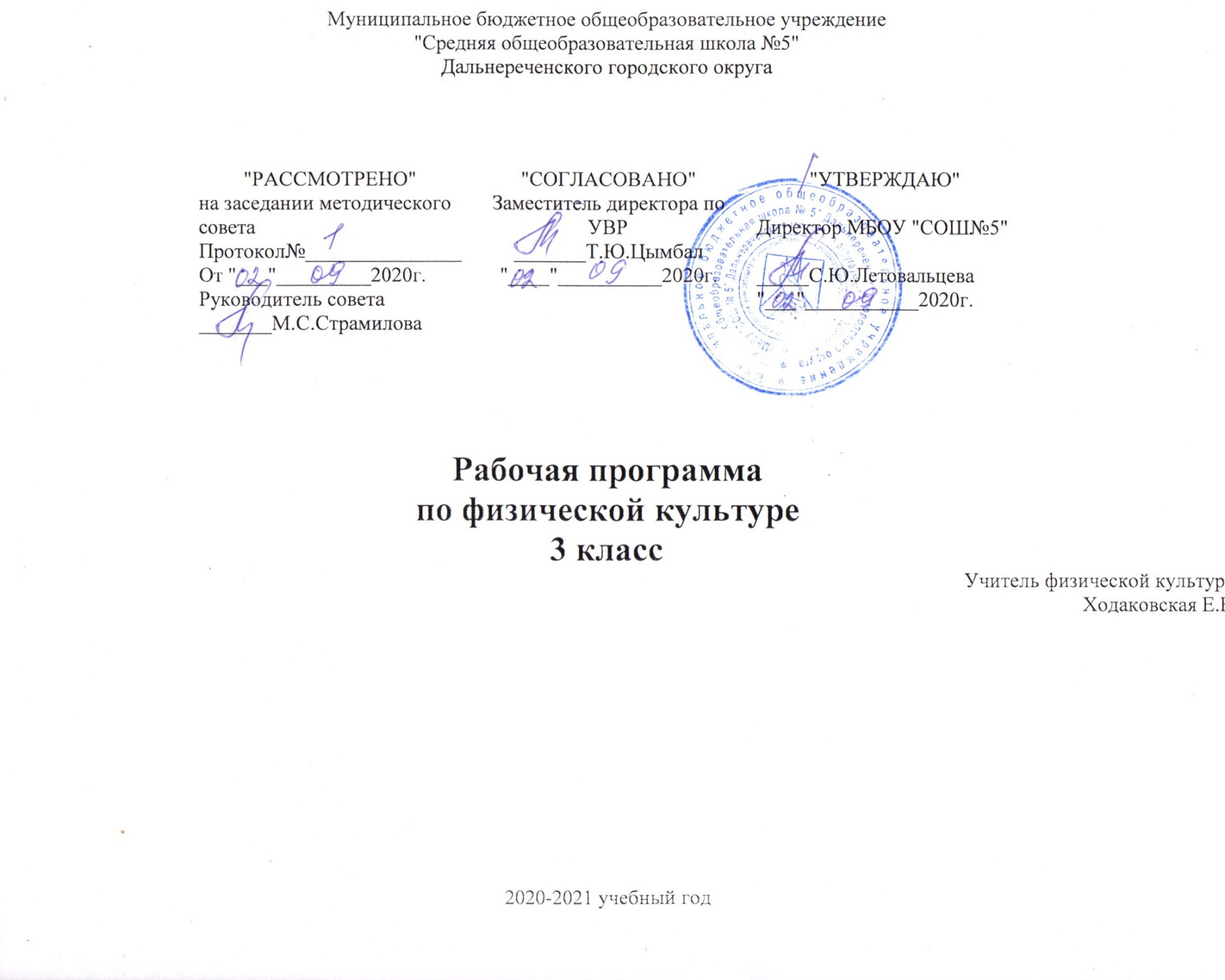 ПОЯСНИТЕЛЬНАЯ ЗАПИСКАДанная рабочая программа разработана в соответствии с основными положениями Федерального государственного стандарта начального общего образования, основана на программе по предметной линии учебников В.И. Ляха и обеспечена учебником для общеобразовательных учреждений «Физическая культура. 1-4 классы» (М:. Просвещение).ОБЩАЯ ХАРАКТЕРИСТИКА ПРЕДМЕТАФизическая культура-это обязательный учебный курс в общеобразовательных учреждениях. Учебный предмет «Физическая культура» является основой физического воспитания школьников. в сочетании с другими формами обучения-физкультурно-оздоровительными мероприятиями в режиме учебного дня (физкультминутка, зарядка и тд) и второй половины дня (гимнастика, ПИ), внеклассной работой по физической культуре (секции, группы ОФП)-достигается формирование физической культуры личности. Она включает в себя мотивацию и потребность в систематических занятиях физической культурой и спортом, овладение основными видами физкультурно-спортивной деятельности, разностороннюю физическую подготовленность.При создании данной программы учитывалось, что система физического воспитания, объединяющая урочные, внеурочные формы занятий физическими упражнениями и спортом, должна создавать максимально благоприятные условия для раскрытия и развития не только физических качеств, но и духовных способностей ребенка.Цель обучения-формирование разносторонне физически развитой личности, способной активно использовать ценности физической культуры для укрепления и длительного сохранения собственного здоровья, оптимизации трудовой деятельности и организации активного отдыха.Задачи обучения:- укрепление здоровья, улучшение осанки, профилактика плоскостопия, содействие гармоничному физическому, нравственному и социальному развитию, успешному обучению;- формирование первоначальных умений саморегуляции средствами физической культуры;- овладение школой движений;- развитие координационных способностей;-формирование элементарных знаний о личной гигиене, влиянии физических упражнений на состояние здоровья, работоспособность и развитие физических координационных и кондиционных способностей;- выработка представлений об основных видах спорта, снарядах, инвентаре, о соблюдении правил техники безопасности во время занятий;- формирование установки на сохранение и укрепление здоровья, навыков здорового и безопасного образа жизни;-приобщение к самостоятельным занятиям физическими упражнениями, подвижными играми, использование их в свободное время;- воспитание дисциплинированности, доброжелательного отношения к товарищам, честности, отзывчивости, смелости во время выполнения физических упражнений.ОБЩАЯ ХАРАКТЕРИСТИКА КУРСАПредметом обучения физической культуре в начальной школе является двигательная активность человека с общеразвивающей направленностью. В процессе овладения этой деятельностью укрепляется здоровье, совершенствуются физические качества, осваиваются определенные двигательные действия, активно развиваются мышление, творчество и самостоятельность.Важнейшим требованием проведения современного урока по физической культуре является обеспечение дифференцированного и индивидуального подхода к учащимся с учетом состояния здоровья, пола, физического развития, двигательной подготовленности, особенностей развития психических свойств и качеств, соблюдения гигиенических норм.Понятийная база и содержание курса основаны на положениях нормативно-правовых актов РФ, в том числе:-требованиях к результатам освоения основной образовательной программы начального общего образования, представленной в Федеральном государственном стандарте.ЛИЧНОСТНЫЕ, МЕТАПРЕДМЕТНЫЕ И ПРЕДМЕТНЫЕ РЕЗУЛЬТАТЫ ОСВОЕНИЯ КУРСАВ соответствии с требованиями к результатам освоения основной образовательной программы начального общего образования Федерального государственного образовательного стандарта (приказ Минобрнауки России от 6.10.2009г. №373) данная рабочая программа для 3 класса направлена на достижение учащимися личностных, метапредметных и предметных результатов по физической культуре.Личностные результаты:– формирование чувства гордости за свою Родину, формирование ценностей многонационального российского общества;– формирование уважительного отношения к иному мнению, истории и культуре других народов;– развитие мотивов учебной деятельности и формирование личностного смысла учения;– развитие самостоятельности и личной ответственности за свои поступки на основе представлений о нравственных нормах, социальной справедливости и свободе; – формирование эстетических потребностей, ценностей и чувств;– развитие этических качеств, доброжелательности и эмоционально-нравственной отзывчивости, понимания и сопереживания чувствам других людей;– развитие навыков сотрудничества со взрослыми и сверстниками, умения не создавать конфликтов и находить выходы из спорных ситуаций;– формирование установки на безопасный, здоровый образ жизни;Метапредметные результаты:– овладение способностью принимать и сохранять цели и задачи учебной деятельности, поиска средств ее осуществления;– формирование умения планировать, контролировать и оценивать учебные действия в соответствии с поставленной задачей и условиями ее реализации; определять наиболее эффективные способы достижения результата;– формирование умения понимать причины успеха/неуспеха учебной деятельности и способности конструктивно действовать даже в ситуациях неуспеха;– определение общей цели и путей ее достижения; умение договариваться о распределении функций и ролей в совместной деятельности; осуществлять взаимный контроль в совместной деятельности, адекватно оценивать собственное поведение и поведение окружающих;– готовность конструктивно разрешать конфликты посредством учета интересов сторон и сотрудничества;– овладение базовыми предметными и межпредметными понятиями, отражающими существенные связи и отношения между объектами и процессами.Предметные результаты:– формирование первоначальных представлений о значении физической культуры для укрепления здоровья человека (физического, социального и психологического), о ее позитивном влиянии на развитие человека (физическое, интеллектуальное, эмоциональное, социальное), о физической культуре и здоровье как факторах успешной  учебы и социализации;– овладение умениями организовать здоровьесберегающую жизнедеятельность (режим дня, утренняя зарядка, оздоровительные мероприятия, подвижные игры и т.д.);– формирование навыка систематического наблюдения за своим физическим состоянием, величиной физических нагрузок, данными мониторинга здоровья (длины и массы тела и др.), показателями основных физических качеств (силы, быстроты, выносливости, координации, гибкости)– взаимодействие со сверстниками по правилам проведения подвижных игр и соревнований;– выполнение простейших акробатических и гимнастических комбинаций на высоком качественном уровне, характеристика признаков техничного исполнения;– выполнение технических действий из базовых видов спорта, применение их в игровой и соревновательной деятельности.Планируемые результатыПо окончании начальной школы учащиеся должны уметь:– планировать занятия физическими упражнениями в режиме дня, использовать средства физической культуры в проведении своего отдыха и досуга; – излагать факты истории развития физической культуры, характеризовать ее роль и значение в жизни человека;– использовать физическую культуры как средство укрепления здоровья, физического развития и физической подготовленности человека;– измерять (познавать) индивидуальные показатели физического развития (длины и массы тела) и развития основных физических качеств;– оказывать посильную помощь и моральную поддержку сверстникам при выполнении учебных заданий, проявлять доброжелательное и уважительное отношение при объяснении ошибок и способов их устранения;– организовывать и проводить со сверстниками подвижные игры и элементарные соревнования, осуществлять их объективное судейство;– соблюдать требования техники безопасности к местам проведения занятий физической культурой;– организовывать и проводить занятия физической культурой с разной целевой направленностью, подбирать для них физические упражнения и выполнять их с заданной дозировкой нагрузки;– характеризовать физическую нагрузку по показателю частоты пульса;– выполнять простейшие акробатические и гимнастические комбинации на высоком качественном уровне;– выполнять технические действия из базовых видов спорта, применять их в игровой и соревновательной деятельности;– выполнять жизненно важные двигательные навыки и умения различными способами, в различных условиях.ЗНАНИЯ О ФИЗИЧЕСКОЙ КУЛЬТУРЕФизическая культура у народов Древней Руси. Связь физических упражнений с трудовой деятельностью. Виды физических упражнений (подводящие, общеразвивающие, соревновательные). Спортивные игры: футбол, волейбол, баскетбол. Физическая нагрузка и ее влияние на частоту сердечных сокращений (ЧСС). Закаливание организма (обливание, душ).Способы физкультурной деятельностиОсвоение комплексов общеразвивающих физических упражнений для развития основных физических качеств. Освоение подводящих упражнений для закрепления и совершенствования двигательных действий игры в волейбол (пионербол), баскетбол. Развитие выносливости во время бега. Измерение частоты сердечных сокращений во время и после выполнения физических упражнений. Проведение элементарных соревнований.ФИЗИЧЕСКОЕ СОВЕРШЕНСТВОВАНИЕГимнастика с основами акробатикиАкробатические упражнения: кувырок назад до упора на коленях и до упора присев; мост из положения лежа на спине; прыжки со скакалкой с изменяющимся темпом ее вращения.Гимнастические упражнения прикладного характера: лазанье по наклонной скамейке; передвижения и повороты на гимнастическом бревне.Легкая атлетикаПрыжки в длину и высоту с прямого разбега, согнув ноги.Подвижные игрыНа материале раздела «Гимнастика с основами акробатики»: «Парашютисты», «Догонялки на марше», «Увертывайся от мяча».На материале раздела «Легкая атлетика»: «Третий лишний», «Перестрелка», «Кто дальше бросит», «Вызов номеров».На материале спортивных игр:Баскетбол: специальные передвижения, остановка прыжком с двух шагов, ведение мяча в движении вокруг стоек («змейкой»), ловля и передача мяча двумя руками от груди; бросок мяча с места; подвижные игры: «Попади в кольцо», «Гонка баскетбольных мячей».Волейбол: прием мяча снизу двумя руками; передача мяча сверху двумя руками вперед-вверх;; подвижные игры: «Не давай мяча водящему», «Круговая лапта».Общеразвивающие физические упражнения на развитие основных физических качеств.РАСПРЕДЕЛЕНИЕ УЧЕБНЫХ ЧАСОВ ПО РАЗДЕЛАМ ПРОГРАММЫМетодика оценки успеваемости.По основам знанийПо технике владение двигательными умениями и навыкамиУМК УЧИТЕЛЯ- Государственная программа доктора педагогических наук В.И.Лях «Комплексная программа физического воспитания учащихся 1–11 классов», 2009 г.-Рабочая программа «Физическая культура» к УМК В.И.Ляха. 3 класс-М. «ВАКО»УМК ОБУЧАЮЩЕГОСЯ: -Мой друг-физкультура. 1-4 классы, под ред. В.И.Лях – М. «Просвещение», 2006.-Ура, физкультура! 2-4 классы, под ред. Е.Н.Литвинов, Г.И.Погадаев - М.«Просвещение», 2006.№п/пРаздел программыКол-во часов на разделы программыОсновы знаний о физической культуре. ТБВ процессе учебного года1Легкая атлетика302Баскетбол143Волейбол (пионербол)144Гимнастика65Подвижные игры4Всего часов68УровниВысокийСреднийНизкийОценка«5»«4»«3»«2»ЗнанияЗа ответ, в котором учащийся демонстрирует глубокое понимание сущности материала; логично его излагает, используя примеры из практики или своего опытаЗа ответ, если в нем содержаться небольшие неточности и незначительные ошибкиЗа ответ, в котором отсутствует логическая последовательность, имеются пробелы в знании материала, нет должной аргументации и умения использовать знания на практикеЗа непонимание и незнание материала программыУровниВысокийСреднийНизкийОценка«5»«4»«3»«2»ЗнанияДвигательное действие выполнено правильно (заданным способом), четко, легко, в надлежащем ритме.Ученик понимает сущность движения, его назначение, может разобраться в движении, объяснить как оно выполняется, и продемонстрировать в нестандартных условиях; может определить и исправить ошибки, допущенные другим учеником; уверенно выполняет учебный нормативПри выполнении двигательного действия ученик действует так же, как и в предыдущем случае, но допустил не более двух незначительных ошибок.Двигательное действие выполнено правильно, но недостаточно легко и четко, наблюдается некоторая скованность движенияДвигательное действие в основном выполнено правильно, но допущена одна грубая или несколько мелких ошибок, приведших к скованности движений, неуверенностиДвижение или отдельные его элементы выполнены неправильно, допущено более двух значительных или одна грубая ошибка, приведших к неуверенному или напряженному выполнению№ уро-каДата проведенияДата проведенияТема урокаТип урокаТехнологииРешаемые проблемыВиды деятельности (элементы содержания, контроль)Планируемые результатыПланируемые результатыПланируемые результатыКомментарий учителя№ уро-капланфактТема урокаТип урокаТехнологииРешаемые проблемыВиды деятельности (элементы содержания, контроль)ПредметныеМетапредметные УУДЛичностные УУДКомментарий учителя123456789101112I четверть (18ч)I четверть (18ч)I четверть (18ч)I четверть (18ч)I четверть (18ч)I четверть (18ч)I четверть (18ч)I четверть (18ч)I четверть (18ч)I четверть (18ч)I четверть (18ч)I четверть (18ч)1Вводный инструктаж. Легкая атлетика. Инстр.№__Организационно-методические требования на уроках физической культурыКомб Здоровьесбере-жения, информационно-коммуникационные, коллективного выполнения заданийОзнакомление учеников организационно-методическими требованиями, повторение строевых упражнений, повторение ПИ «По местам», «Вызов номеров»Организационно-методические требования на уроках физической культуры, строевые упражнения, ПИЗнать, какие Организационно-методические требования применяются на уроках физической культуры, как выполнять строевые упражнения, правила ПИКоммуникативные:слушать и слышать друг друга, работать в группе.Регулятивные:определять новый уровень отношений к самому себе как субъекту деятельности, находить и выделять необходимую информацию.Познавательные:рассказывать об организационно-методических требованиях, применяемых на уроках физической культуры, выполнять строевые упражнения, играть в ПИРазвитие  мотивов учебной деятельности и осознание личностного смысла учения, принятие и освоение социальной роли обучающегося, развитие навыков сотрудничества со сверстниками и взрослыми в разных социальных ситуациях.2Ходьба и бегКомб Здоровьесбере-жения, коллективного выполнения заданийРазучивание беговой разминки, изменение длины и частоты шага. Бег в коридоре с максимальной скоростью до 30 м. эстафеты. Бег на выносливость до 2 мин.Беговая  разминка, изменение длины и частоты шага. Бег в коридоре с максимальной скоростью до 30 м. Эстафеты. Бег на выносливость до 2 мин.Знать, как проходит беговая разминка, как выполняется бег с максимальной скоростью.Коммуникативные:слушать и слышать друг друга, работать в группе.Регулятивные:определять новый уровень отношений к самому себе как субъекту деятельности, находить и выделять необходимую информацию.Познавательные:выполнять беговую разминку, бег с максимальной скоростью, эстафеты.Развитие  мотивов учебной деятельности и осознание личностного смысла учения, принятие и освоение социальной роли обучающегося, развитие навыков сотрудничества со сверстниками и взрослыми в разных социальных ситуациях.3Ходьба и бегКомб Здоровьесбере-жения, коллективного выполнения заданийРазучивание беговой разминки, изменение длины и частоты шага. Бег в коридоре с максимальной скоростью до 30 м. эстафеты. Бег на выносливость до 2 мин.Беговая  разминка, изменение длины и частоты шага. Бег в коридоре с максимальной скоростью до 30 м. Эстафеты. Бег на выносливость до 2 мин.Знать, как проходит беговая разминка, как выполняется бег с максимальной скоростью.Коммуникативные:слушать и слышать друг друга, работать в группе.Регулятивные:определять новый уровень отношений к самому себе как субъекту деятельности, находить и выделять необходимую информацию.Познавательные:выполнять беговую разминку, бег с максимальной скоростью, эстафеты.Развитие  мотивов учебной деятельности и осознание личностного смысла учения, принятие и освоение социальной роли обучающегося, развитие навыков сотрудничества со сверстниками и взрослыми в разных социальных ситуациях.4Ходьба и бегК Здоро-жения, самоанализа и коррекции действий, развития навыков самодиагностикиРазучивание беговой разминки, проведение тестирования бега на 30м с высокого старта, повторение ПИ «Салки»Беговая  разминка, тестирование бега на 30м с высокого старта, ПИ «Салки»Знать, как проводится тестирование бега на 30м с высокого старта, правила ПИКоммуникативные:с достаточной полнотой и точностью выражать свои мысли в соответствии с задачами и условиями коммуникации, устанавливать рабочие отношения.Регулятивные:самостоятельно формулировать познавательные цели, находить и выделять необходимую информацию.Познавательные:проводить тестирование бега на 30м с высокого старта, играть в ПИРазвитие  этических чувств, доброжелательности и эмоционально-нравственной отзывчивости, самостоятельности и личной ответственности за свои поступки на основе представлений о нравственных нормах, социальной справедливости и свободы.5Ходьба и бегК Здоровьесбере-жения, коллективного выполнения заданийПроведение разминки, направленной на подготовку к прыжкам в длину, проведение тестирования прыжка в длину с места. ПИ «Прыжок за прыжком». Эстафеты с прыжками.Разминка, направленная на подготовку к прыжкам в длину, тестирование прыжка в длину с места. ПИ «Прыжок за прыжком». Эстафеты с прыжкамиЗнать, как проводится тестирование  прыжка в длину с места, правила ПИКоммуникативные:добывать недостающую информацию с помощью вопросов, устанавливать рабочие отношения.Регулятивные:адекватно понимать оценку взрослого и сверстника, сохранять заданную цельПознавательные:проходить тестирование прыжка в длину с места, играть в ПИРазвитие  этических чувств, доброжелательности и эмоционально-нравственной отзывчивости, самостоятельности и личной ответственности за свои поступки на основе представлений о нравственных нормах, социальной справедливости и свободы.6Метание малого мячаИзучение нового материалаЗдоровьесбере-жения, развитие исследовательских навыков, коллективного выполнения заданийРазучивание разминки со скакалкой, знакомство с техникой метания мяча на дальность с места. ПИ. Бег до 3 мин.Разминка со скакалкой. Метания малого мяча на дальность с места. ПИ.Знать, как производится метания мяча на дальность, правила ПИКоммуникативные: работать в группе, устанавливать рабочие отношения.Регулятивные:осуществлять действие по образцу и заданному правилу.Познавательные:выполнять метание на дальность различными способами, играть в ПИРазвитие мотивов учебной деятельности и осознание личностного смысла учения, принятие и освоение социальной роли обучающегося, развитие самостоятельности и личной ответственности за свои поступки на основе представлений о нравственных нормах, социальной справедливости и свободе.7Метание малого мячаКомб Здоровьесбере-жения, развитие исследовательских навыков, коллективного выполнения заданийРазучивание разминки со скакалкой, знакомство с техникой метания мяча на дальность с места. ПИ. Бег до 3 мин.Разминка со скакалкой. Метания малого мяча на дальность с места. ПИ.Знать, как производится метания мяча на дальность, правила ПИКоммуникативные: работать в группе, устанавливать рабочие отношения.Регулятивные:осуществлять действие по образцу и заданному правилу.Познавательные:выполнять метание на дальность различными способами, играть в ПИРазвитие мотивов учебной деятельности и осознание личностного смысла учения, принятие и освоение социальной роли обучающегося, развитие самостоятельности и личной ответственности за свои поступки на основе представлений о нравственных нормах, социальной справедливости и свободе.8Метание малого мячаК Здоро-жения, самоанализа и коррекции действий, развития навыков самодиагностикиПовторение беговой разминки, проведение тестирования метания мяча на дальность, эстафеты высокой активностиБеговая разминка, тестирование метания на дальность, ПИЗнать, как проходит тестирование метания на дальность, правила ПИКоммуникативные: представлять конкретное содержание и сообщать его в устной форме, слушать и слышать друг другаРегулятивные:адекватно понимать оценку взрослого и сверстника, сохранять заданную цельПознавательные:проходить тестирование метания мяча на дальность, играть в ПИРазвитие  этических чувств, доброжелательности и эмоционально-нравственной отзывчивости, самостоятельности и личной ответственности за свои поступки, развитие навыков сотрудничества со сверстниками и взрослыми в разных социальных ситуациях9Бег на длинные дистанции (бег на выносливость)Изучение нового материалаЗдоро-жения, самоанализа и коррекции действий, развития навыков самодиагностикиРазучивание разминки, направленной на подготовку бега на дин дистанции. ПИ и эстафеты. Развитие выносливостиРазминка, направленная на подготовку бегу на длинные дистанции. ПИ и эстафетыЗнать, правила бега на длинные дистанции, правила эстафетКоммуникативные: с достаточной полнотой и точностью выражать свои мысли в соответствии с задачами и условиями коммуникацииРегулятивные:определять новый уровень отношения к самому себе как субъекту деятельностиПознавательные:пробегать длинную дистанцию, играть в ПИ и эстафетыРазвитие  этических чувств, доброжелательности и эмоционально-нравственной отзывчивости, самостоятельности и личной ответственности за свои поступки10Бег на длинные дистанции (бег на выносливость)Комб  Здоро-жения, самоанализа и коррекции действий, развития навыков самодиагностикиРазучивание разминки, направленной на подготовку бега на дин дистанции. ПИ и эстафеты. Развитие выносливостиРазминка, направленная на подготовку бегу на длинные дистанции. ПИ и эстафетыЗнать, правила бега на длинные дистанции, правила эстафетКоммуникативные: с достаточной полнотой и точностью выражать свои мысли в соответствии с задачами и условиями коммуникацииРегулятивные:определять новый уровень отношения к самому себе как субъекту деятельностиПознавательные:пробегать длинную дистанцию, играть в ПИ и эстафетыРазвитие  этических чувств, доброжелательности и эмоционально-нравственной отзывчивости, самостоятельности и личной ответственности за свои поступки11Бег 1000мК Здоро-жения, самоанализа и коррекции действий, развития навыков самодиагностикиРазучивание разминки, направленной на подготовку бега на длинные дистанции. Бег 1000м.  ПИ и эстафеты. Развитие выносливостиРазминка, направленная на подготовку бегу на длинные дистанции. Бег 1000м. ПИ и эстафетыЗнать, как проходи тестирование бега на 1000м правила эстафетКоммуникативные: с достаточной полнотой и точностью выражать свои мысли в соответствии с задачами и условиями коммуникацииРегулятивные:определять новый уровень отношения к самому себе как субъекту деятельностиПознавательные:пробегать длинную дистанцию, играть в ПИ и эстафетыРазвитие  этических чувств, доброжелательности и эмоционально-нравственной отзывчивости, самостоятельности и личной ответственности за свои поступки12Прыжки в длину с разбегаИзучение нового материалаЗдоро-жения, самоанализа и коррекции действий, развития навыков самодиагностикиОРУ в движении. Специальные беговые и прыжковые упражнения. Прыжки в длину с 5 – 7 шагов разбега. Гладкий бег до 4 минОРУ в движении. Специальные беговые и прыжковые упражнения. Прыжки в длину с 5 – 7 шагов разбега. Гладкий бег до 4 минЗнать, как выполнять ОРУ и СБУ. Прыгать в прыжки в длину с разбегаКоммуникативные: с достаточной полнотой и точностью выражать свои мысли в соответствии с задачами и условиями коммуникацииРегулятивные:определять новый уровень отношения к самому себе как субъекту деятельностиПознавательные:прыгать в длину с разбегаРазвитие  этических чувств, доброжелательности и эмоционально-нравственной отзывчивости, самостоятельности и личной ответственности за свои поступки13Прыжки в длину с разбегаКомб Здоровьесбере-жения, развитие исследовательских навыков, коллективного выполнения заданийОРУ со скакалкой; прыжки в длину с разбега (подбор шагов, отталкивание);  эстафеты с предметамиОРУ со скакалкой; прыжки в длину с разбега (подбор шагов, отталкивание);  эстафеты с предметамиЗнать, как выполнять ОРУ со скакалкой и СБУ. Прыгать в прыжки в длину с разбега, играть в эстафеты с предметамиКоммуникативные: с достаточной полнотой и точностью выражать свои мысли в соответствии с задачами и условиями коммуникацииРегулятивные:определять новый уровень отношения к самому себе как субъекту деятельностиПознавательные:прыгать в длину с разбега, играть в ПИ и эстафетыРазвитие  этических чувств, доброжелательности и эмоционально-нравственной отзывчивости, самостоятельности и личной ответственности за свои поступки14Прыжки в длину с разбегаК Здоро-жения, самоанализа и коррекции действий, развития навыков самодиагностикиОРУ в движении;  Прыжки в длину с разбега (к). ПИОРУ в движении;  Прыжки в длину с разбега (к). ПИЗнать, как проводится контроль выполнения прыжка в длину с разбега, правила ПИКоммуникативные: с достаточной полнотой и точностью выражать свои мысли в соответствии с задачами и условиями коммуникацииРегулятивные:определять новый уровень отношения к самому себе как субъекту деятельностиПознавательные: прыгать в длину с разбега, играть в ПИ и эстафетыРазвитие  этических чувств, доброжелательности и эмоционально-нравственной отзывчивости, самостоятельности и личной ответственности за свои поступки15Челночный бег 3*10Изучение нового материалаЗдоро-жения, развивающего обучения, коллективного выполнения задания Разучивание разминки в движении, повторение техники челночного бега, ПИ «Заяц без дома»Разминка в движении, челночный бег, ПИЗнать технику челночного бега, ПИКоммуникативные: эффективно сотрудничать и способствовать продуктивной кооперации, работать в группе.Регулятивные:видеть ошибку и исправлять ее по указанию взрослого, сохранять заданную цельПознавательные: технично выполнять челночный бег, играть в ПИРазвитие мотивов учебной деятельности и осознание личностного смысла учения,  Развитие  этических чувств, доброжелательности и эмоционально-нравственной отзывчивости, самостоятельности и личной ответственности за свои поступки16К Здоро-жения, самоанализа и коррекции действий, развития навыков самодиагностикиПовторение разминки в движении, проведение тестирования челночного бега 3*10, ПИ и эстафетыРазминка в движении, тестирование челночного бега, ПИЗнать, как проходит тестирование челночного бега, ПИКоммуникативные: эффективно сотрудничать и способствовать продуктивной кооперации, работать в группе.Регулятивные:видеть ошибку и исправлять ее по указанию взрослого, сохранять заданную цельПознавательные: технично выполнять челночный бег, играть в ПИРазвитие мотивов учебной деятельности и осознание личностного смысла учения,  Развитие  этических чувств, доброжелательности и эмоционально-нравственной отзывчивости, самостоятельности и личной ответственности за свои поступки17Тестирование подъема туловища из положения лежа за 30сК Здоро-жения, самоанализа и коррекции действий, развития навыков самодиагностикиРазминка, направленная на развитие гибкости, проведение тестирования по подъему туловища из положения лежа за 30с, ПИРазминка, направленная на развитие гибкости, тестирование подъема туловища из положения лежа за 30с, ПИЗнать, как проходит тестирование подъема туловища из положения лежа за 30с, правила ПИКоммуникативные: представлять конкретное содержание и сообщать его в устной форме, слушать и слышать друг друга.Регулятивные:самостоятельно формулировать познавательные цели, адевтно понимат оценку Познавательные: технично выполнять челночный бег, играть в ПИРазвитие мотивов учебной деятельности и осознание личностного смысла учения,  Развитие  этических чувств, доброжелательности и эмоционально-нравственной отзывчивости, самостоятельности и личной ответственности за свои поступки18Подвижные игры для залаКомб Здоро-жения, развивающего обучения, коллективного выполнения задания Повторение ОРУ со скакалкой. ПИ «Мы веселые ребята», «Совушка», «Посадка картошки»ОРУ со скакалкой. ПИЗнать, правила ПИКоммуникативные: с достаточной полнотой и точностью выражать свои мысли в соответствии с задачами и условиями коммуникацииРегулятивные:определять новый уровень отношения к самому себе как субъекту деятельностиПознавательные: прыгать в длину с разбега, играть в ПИ и эстафетыРазвитие мотивов учебной деятельности и осознание личностного смысла учения,  Развитие  этических чувств, доброжелательности и эмоционально-нравственной отзывчивости, самостоятельности и личной ответственности за свои поступкиII четверть (21ч)II четверть (21ч)II четверть (21ч)II четверть (21ч)II четверть (21ч)II четверть (21ч)II четверть (21ч)II четверть (21ч)II четверть (21ч)II четверть (21ч)II четверть (21ч)II четверть (21ч)19/1БАСКЕТБОЛТБ. Инстр№_______Знакомство с баскетболомИзучение нового мат-лаЗдоровьесбережения, педагогики сотруд-ва, информационно-коммуникативныеРазучивание разминки с мячом на месте, ознакомление с видами передач мяча, ловлей, бросков мяча. Упрощенные правила игры «Баскетбол»Разминка с мячом на месте. Виды передач, ловля, броски, правила игрыЗнать, какие виды бросков существуют, основные правила игры в баскетболКоммуникативные: добывать недостающую информацию с помощью вопросов, слушать и слышать друг друга и учителяРегулятивные:самостоятельно формулировать познавательные цели, находить и выделять необходимую информацию.Познавательные: правильно осуществлять броски, ловлю мяча, играть в баскетбол по упрощенным правиламРазвитие мотивов учебной деятельности и осознание личностного смысла учения, принятие и освоение социальной роли обучающегося, развитие навыков сотрудничества со сверстниками и взрослыми в разных социальных ситуациях, формирование установки на безопасный и здоровый образ жизни.20/2Ловля и передача мячаИзучение нового мат-лаЗдоровьесбережения, педагогики сотруд-ва, информационно-коммуникативныеОРУ в круге. Разучивание ловли и передачи мяча на месте. Эстафеты с баскетбольным мячом. Игра по упрощенным правиламОРУ в круге. Ловля и передачи мяча на месте. Эстафеты. Игра в баскетбол.Знать, как осуществляются ловля и передачи мяча, упрощенные правила баскетболаКоммуникативныеслушать и слышать друг друга и учителяРегулятивные:самостоятельно формулировать познавательные цели, Познавательные: правильно осуществлять броски, ловлю мяча, играть в баскетбол по упрощенным правиламРазвитие мотивов учебной деятельности и осознание личностного смысла учения, принятие и освоение социальной роли обучающегося21/3Ловля и передача мячаКомб Здоровьесбережения, педагогики сотруд-ва, информационно-коммуникативныеОРУ в круге. Разучивание ловли и передачи мяча на месте. Эстафеты с баскетбольным мячом. Игра по упрощенным правиламОРУ в круге. Ловля и передачи мяча на месте. Эстафеты. Игра в баскетбол.Знать, как осуществляются ловля и передачи мяча, упрощенные правила баскетболаКоммуникативныеслушать и слышать друг друга и учителяРегулятивные:самостоятельно формулировать познавательные цели, Познавательные: правильно осуществлять броски, ловлю мяча, играть в баскетбол по упрощенным правиламРазвитие мотивов учебной деятельности и осознание личностного смысла учения, принятие и освоение социальной роли обучающегося22/4Ловля и передача мячаКомб К Здоровьесбережения, педагогики сотруд-ва, информационно-коммуникативныеОРУ в круге. Контроль  передач  мяча. Эстафеты с баскетбольным мячом. Игра по упрощенным правиламОРУ в круге. Контроль  передачи мяча на месте. Эстафеты. Игра в баскетбол.Знать, как осуществляются передачи мяча, упрощенные правила баскетболаКоммуникативныеслушать и слышать друг друга и учителяРегулятивные:самостоятельно формулировать познавательные цели, Познавательные: правильно осуществлять передачи мяча, играть в баскетбол по упрощенным правиламРазвитие мотивов учебной деятельности и осознание личностного смысла учения, принятие и освоение социальной роли обучающегося23/5Ведение мячаИзучение нового мат-лаЗдоровьесбережения, педагогики сотруд-ва, информационно-коммуникативныеОРУ со скакалкой. Повторение передач мяча в парах. Ведение мяча на месте правой и левой рукой.  ПИ «10 передач». Упрощенная игра в баскетбол.ОРУ со скакалкой. Передачи мяча в парах. Ведение мяча на месте. Игра в баскетбол. ПИ «10 передач»Знать, как осуществляется ведение мяча, уметь передавать мяч на расстоянииКоммуникативные: добывать недостающую информацию с помощью вопросов, слушать и слышать друг друга и учителяРегулятивные:самостоятельно формулировать познавательные цели, находить и выделять необходимую информацию.Познавательные: правильно осуществлять броски, ловлю мяча, играть в баскетбол по упрощенным правиламРазвитие мотивов учебной деятельности и осознание личностного смысла учения, принятие и освоение социальной роли обучающегося24/6Ведение мячаКомб Здоровьесбережения, педагогики сотруд-ва, информационно-коммуникативныеОРУ типа зарядки. Повторение передач мяча в парах. Ведение мяча в движении  правой и левой рукой.  ПИ «10 передач». Упрощенная игра в баскетбол.ОРУ типа зарядки. Передачи мяча в парах.  Ведение мяча в движении  правой и левой рукой. Игра в баскетбол. ПИ «10 передач»Знать, как осуществляется  ведение мяча в движении  правой и левой рукой, уметь передавать мяч на расстоянииКоммуникативные: добывать недостающую информацию с помощью вопросов, слушать и слышать друг друга и учителяРегулятивные:самостоятельно формулировать познавательные цели, находить и выделять необходимую информацию.Познавательные: правильно осуществлять ведение мяча, броски, ловлю мяча, играть в баскетбол по упрощенным правиламРазвитие мотивов учебной деятельности и осознание личностного смысла учения, принятие и освоение социальной роли обучающегося25/7Ведение мячаКомб Здоровьесбережения, педагогики сотруд-ва, информационно-коммуникативныеОРУ в движении. Повторение передач мяча в парах.  Ведение мяча в движении  правой и левой рукой. ПИ «10 передач». Упрощенная игра в баскетбол.ОРУ в движении. Передачи мяча в парах.  Ведение мяча в движении  правой и левой рукой. Игра в баскетбол. ПИ «10 передач»Знать, как осуществляется  ведение мяча в движении  правой и левой рукой, уметь передавать мяч на расстоянииКоммуникативные: добывать недостающую информацию с помощью вопросов, слушать и слышать друг друга и учителяРегулятивные:самостоятельно формулировать познавательные цели, находить и выделять необходимую информацию.Познавательные: правильно осуществлять ведение мяча в движении, броски, ловлю мяча, играть в баскетбол по упрощенным правиламРазвитие мотивов учебной деятельности и осознание личностного смысла учения, принятие и освоение социальной роли обучающегося26/8Ведение мячаКомбЗдоровьесбережения, педагогики сотруд-ва, информационно-коммуникативныеОРУ в движении. Повторение передач мяча в парах.  ПИ «10 передач». Упрощенная игра в баскетбол.ОРУ в движении. Передачи мяча в парах.  Контроль ведения мяча в движении  правой и левой рукой. Игра в баскетбол. ПИ «10 передач»Знать, как осуществляется  ведения мяча в движении  правой и левой рукой, уметь передавать мяч на расстоянииКоммуникативные: добывать недостающую информацию с помощью вопросов, слушать и слышать друг друга и учителяРегулятивные:самостоятельно формулировать познавательные цели, находить и выделять необходимую информацию.Познавательные: правильно осуществлять ведение мяча в движении, броски, ловлю мяча, играть в баскетбол по упрощенным правиламРазвитие мотивов учебной деятельности и осознание личностного смысла учения, принятие и освоение социальной роли обучающегося27/9Прыжки через скакалку за 1 минутуК Здоровьесбережения, педагогики сотруд-ва, информационно-коммуникативныеОРУ. Выполнение прыжков через скакалку за 1 мин. Передачи мяча в движении. ПИОРУ. Прыжки через скакалку за 1 минуту. Передачи мяча. ПИЗнать, как выполняются прыжки через скакалку за 1 минуту.Коммуникативныеслушать и слышать друг друга и учителяРегулятивные:самостоятельно формулировать познавательные цели, Познавательные: правильно осуществлять прыжки через скакалку, играть в баскетбол по упрощенным правиламРазвитие мотивов учебной деятельности и осознание личностного смысла учения, принятие и освоение социальной роли обучающегося28/10Изучение нового материала. Здоровьесбережения, педагогики сотруд-ва, информационно-коммуникативныеОРУ со скакалкой. Ведение мяча. Передачи мяча.. Баскетбол по упрощенным правилам.ОРУ со скакалкой. Ведение и передачи мяча. Эстафеты с баскетбольным мячом, мини баскетболЗнать, как правильно выполняется штрафной бросок. Уметь играть в баскетболКоммуникативныеслушать и слышать друг друга и учителяРегулятивные:самостоятельно формулировать познавательные цели, Познавательные: правильно выполнять штрафной бросок., играть в баскетбол по упрощенным правиламРазвитие мотивов учебной деятельности и осознание личностного смысла учения, принятие и освоение социальной роли обучающегося29/11Комб Здоровьесбережения, педагогики сотруд-ва, информационно-коммуникативныеОРУ со скакалкой. Ведение мяча. Передачи мяча. Разучивание выполнения штрафного броска. Баскетбол по упрощенным правилам.ОРУ со скакалкой. Ведение и передачи мяча.  мини баскетболЗнать, как правильно выполняется штрафной бросок. Уметь играть в баскетболКоммуникативныеслушать и слышать друг друга и учителяРегулятивные:самостоятельно формулировать познавательные цели, Познавательные: правильно выполнять штрафной бросок., играть в баскетбол по упрощенным правиламРазвитие мотивов учебной деятельности и осознание личностного смысла учения, принятие и освоение социальной роли обучающегося30/12Комб Здоровьесбережения, педагогики сотруд-ва, ОРУ в движении. Выполнение сочетания приемов (ведение-остановка-передача). ОРУ в движении. Сочетания приемов (ведение-остановка-передача).  мини баскетболЗнать, как играть в баскетболКоммуникативныеслушать и слышать друг друга и учителяРегулятивные:самостоятельно формулировать познавательные цели, Познавательные: играть в баскетбол по упрощенным правиламРазвитие мотивов учебной деятельности и осознание личностного смысла учения, принятие и освоение социальной роли обучающегося31/13Комб Здоровьесбережения, педагогики сотруд-ва, ОРУ в движении. Выполнение сочетания приемов (ведение-остановка-передача)..ОРУ в движении. Сочетания приемов (ведение-остановка-передача). Подтягивание (к)Знать, как играть в баскетболКоммуникативныеслушать и слышать друг друга и учителяРегулятивные:самостоятельно формулировать познавательные цели, Познавательные: играть в баскетбол по упрощенным правиламРазвитие мотивов учебной деятельности и осознание личностного смысла учения, принятие и освоение социальной роли обучающегося32/14Комб Здоровьесбережения, педагогики сотруд-ва, Эстафеты с баскетбольным мячом, мини баскетболЭстафеты с баскетбольным мячом, мини баскетболЗнать, как играть в баскетболКоммуникативныеслушать и слышать друг друга и учителяРегулятивные:самостоятельно формулировать познавательные цели, Познавательные: играть в баскетбол по упрощенным правиламРазвитие мотивов учебной деятельности и осознание личностного смысла учения, принятие и освоение социальной роли обучающегосяIII четверть 20чIII четверть 20чIII четверть 20чIII четверть 20чIII четверть 20чIII четверть 20чIII четверть 20чIII четверть 20чIII четверть 20чIII четверть 20чIII четверть 20чIII четверть 20ч33/1Волейбол (Пионербол). ТБ Инстр.№__. Волейбол как вид спортаКомб Здоровьесбережения, педагогики сотруд-ва, информ-но-коммуникативныеОРУ. Разучивание передач мяча в парах, знакомство с волейболом, как видом спорта. Разучивание волейбольных упр в парах. Повторение ПИ «Пионербол»ОРУ. Работа с мячами в парахПИ «Пионербол»Знать, волейбол, как вид спорта, какими бывают волейбольные упр. Правила ПИ «Пионербол».Коммуникативные: добывать недостающую информацию с помощью вопросов, представлять конкретное содержание и сообщать его в устной форме.Регулятивные:осуществлять действие по образцу и заданному правилу. Познавательные: выполнять волейбольные упражнения и играть в ПИ «Пионербол»Развитие мотивов учебной деятельности и осознание личностного смысла учения, принятие и освоение социальной роли обучающегося34/2Волейбол (Пионербол). ТБ Инстр.№__. Волейбол как вид спортаКомб Здоровьесбережения, педагогики сотруд-ва, информ-но-коммуникативныеОРУ. Разучивание передач мяча в парах, знакомство с волейболом, как видом спорта. Разучивание волейбольных упр в парах. Повторение ПИ «Пионербол»ОРУ. Работа с мячами в парах.. ПИ «Пионербол»Знать, волейбол, как вид спорта, какими бывают волейбольные упр. Правила ПИ «Пионербол».Коммуникативные: добывать недостающую информацию с помощью вопросов, представлять конкретное содержание и сообщать его в устной форме.Регулятивные:осуществлять действие по образцу и заданному правилу. Познавательные: выполнять волейбольные упражнения и играть в ПИ «Пионербол»Развитие мотивов учебной деятельности и осознание личностного смысла учения, принятие и освоение социальной роли обучающегося35/3Волейбол (Пионербол). ТБ Инстр.№__. Волейбол как вид спортаКомб Здоровьесбережения, педагогики сотруд-ва, информ-но-коммуникативныеОРУ. Разучивание передач мяча в парах, знакомство с волейболом, как видом спорта. Разучивание волейбольных упр в парах. Повторение ПИ «Пионербол»ОРУ. Работа с мячами в парах. ПИ «Пионербол»Знать, волейбол, как вид спорта, какими бывают волейбольные упр. Правила ПИ «Пионербол».Коммуникативные: добывать недостающую информацию с помощью вопросов, представлять конкретное содержание и сообщать его в устной форме.Регулятивные:осуществлять действие по образцу и заданному правилу. Познавательные: выполнять волейбольные упражнения и играть в ПИ «Пионербол»Развитие мотивов учебной деятельности и осознание личностного смысла учения, принятие и освоение социальной роли обучающегося36/4Волейбол (Пионербол). ТБ Инстр.№__. Волейбол как вид спортаКомб Здоровьесбережения, педагогики сотруд-ва, информ-но-коммуникативныеОРУ. Разучивание передач мяча в парах, знакомство с волейболом, как видом спорта. Разучивание волейбольных упр в парах. Повторение ПИ «Пионербол»ОРУ. Работа с мячами в парах.. ПИ «Пионербол»Знать, волейбол, как вид спорта, какими бывают волейбольные упр. Правила ПИ «Пионербол».Коммуникативные: добывать недостающую информацию с помощью вопросов, представлять конкретное содержание и сообщать его в устной форме.Регулятивные:осуществлять действие по образцу и заданному правилу. Познавательные: выполнять волейбольные упражнения и играть в ПИ «Пионербол»Развитие мотивов учебной деятельности и осознание личностного смысла учения, принятие и освоение социальной роли обучающегося37/5Броски мяча через в/сеткуКомб Здоровьесбережения, педагогики сотруд-ва, информ-но-коммуникативныеОРУ со скакалкой. Разучивание техники броска мяча через сетку., проведение ПИ «Вышибалы через сетку»ОРУ со скакалкой. Техника бросков мяча через сетку. ПИ «Вышибалы через сетку»Знать, как выполняются передачи мяча через сетку, правила игры «Вышибалы через сетку»Коммуникативные: с достаточной полнотой и точностью выражать свои мысли в соответствии с задачами и условиями коммуникацииРегулятивные:контролировать свою деятельность по результату, адекватно оценивать свои действия и действия партнеров. Познавательные: бросать мяч через волейбольную сетку заданным способом, играть в ПИРазвитие мотивов учебной деятельности и осознание личностного смысла учения, развитие навыков сотрудничества со сверстниками и взрослым в разных ситуациях38/6Броски мяча через в/сеткуКомб Здоровьесбережения, педагогики сотруд-ва, информ-но-коммуникативныеОРУ со скакалкой. Разучивание техники броска мяча через сетку., проведение ПИ «Вышибалы через сетку»ОРУ со скакалкой. Техника бросков мяча через сетку. ПИ «Вышибалы через сетку»Знать, как выполняются передачи мяча через сетку, правила игры «Вышибалы через сетку»Коммуникативные: с достаточной полнотой и точностью выражать свои мысли в соответствии с задачами и условиями коммуникацииРегулятивные:контролировать свою деятельность по результату, адекватно оценивать свои действия и действия партнеров. Познавательные: бросать мяч через волейбольную сетку заданным способом, играть в ПИРазвитие мотивов учебной деятельности и осознание личностного смысла учения, развитие навыков сотрудничества со сверстниками и взрослым в разных ситуациях39/7Броски мяча через в/сеткуКомб Здоровьесбережения, педагогики сотруд-ва, информ-но-коммуникативныеОРУ со скакалкой. Разучивание техники броска мяча через сетку., проведение ПИ «Вышибалы через сетку»ОРУ со скакалкой. Техника бросков мяча через сетку. ПИ «Вышибалы через сетку»Знать, как выполняются передачи мяча через сетку, правила игры «Вышибалы через сетку»Коммуникативные: с достаточной полнотой и точностью выражать свои мысли в соответствии с задачами и условиями коммуникацииРегулятивные:контролировать свою деятельность по результату, адекватно оценивать свои действия и действия партнеров. Познавательные: бросать мяч через волейбольную сетку заданным способом, играть в ПИРазвитие мотивов учебной деятельности и осознание личностного смысла учения, развитие навыков сотрудничества со сверстниками и взрослым в разных ситуациях40/8ПионерболКомб Здоровьесбережения, педагогики сотруд-ва, информ-но-коммуникативныеВыполнение разминки. Броски мяча в парах. Подтягивание. ПИ «Пионербол»Разминка.  Броски мяча в парах. Подтягивание. ПИ «Пионербол»Знать, как играть в «Пионербол»Коммуникативные: с достаточной полнотой и точностью выражать свои мысли в соответствии с задачами и условиями коммуникацииРегулятивные:контролировать свою деятельность по результату, адекватно оценивать свои действия и действия партнеров. Познавательные: бросать мяч через волейбольную сетку заданным способом, играть в ПионерболРазвитие мотивов учебной деятельности и осознание личностного смысла учения, развитие навыков сотрудничества со сверстниками и взрослым в разных ситуациях41/9ПионерболКомб Здоровьесбережения, педагогики сотруд-ва, информ-но-коммуникативныеВыполнение разминки. Броски мяча в парах. Подтягивание. ПИ «Пионербол»Разминка.  Броски мяча в парах. Подтягивание. ПИ «Пионербол»Знать, как играть в «Пионербол»Коммуникативные: с достаточной полнотой и точностью выражать свои мысли в соответствии с задачами и условиями коммуникацииРегулятивные:контролировать свою деятельность по результату, адекватно оценивать свои действия и действия партнеров. Познавательные: бросать мяч через волейбольную сетку заданным способом, играть в ПионерболРазвитие мотивов учебной деятельности и осознание личностного смысла учения, развитие навыков сотрудничества со сверстниками и взрослым в разных ситуациях42/10ПионерболКомб Здоровьесбережения, педагогики сотруд-ва, информ-но-коммуникативныеВыполнение разминки. Броски мяча в парах. Подтягивание. ПИ «Пионербол»Разминка.  Броски мяча в парах. Подтягивание. ПИ «Пионербол»Знать, как играть в «Пионербол»Коммуникативные: с достаточной полнотой и точностью выражать свои мысли в соответствии с задачами и условиями коммуникацииРегулятивные:контролировать свою деятельность по результату, адекватно оценивать свои действия и действия партнеров. Познавательные: бросать мяч через волейбольную сетку заданным способом, играть в ПионерболРазвитие мотивов учебной деятельности и осознание личностного смысла учения, развитие навыков сотрудничества со сверстниками и взрослым в разных ситуациях43/11ПионерболКомб Здоровьесбережения, педагогики сотруд-ва, информ-но-коммуникативныеОРУ с гимнастической палкой. Эстафеты с в/б мячом. Пионербол.ОРУ с гимнастической палкой. Эстафеты с в/б мячом. Пионербол.Знать, как играть в Пионербол, выполнение заданий с в/б мячом.Коммуникативные: с достаточной полнотой и точностью выражать свои мысли в соответствии с задачами и условиями коммуникацииРегулятивные:контролировать свою деятельность по результату, адекватно оценивать свои действия и действия партнеров. Познавательные: бросать мяч через волейбольную сетку заданным способом, выполнять эстафеты на скорость, играть в ПионерболРазвитие мотивов учебной деятельности и осознание личностного смысла учения, развитие навыков сотрудничества со сверстниками и взрослым в разных ситуациях44/12ПионерболКомб Здоровьесбережения, педагогики сотруд-ва, информ-но-коммуникативныеОРУ с гимнастической палкой. Эстафеты с в/б мячом. Пионербол.ОРУ с гимнастической палкой. Эстафеты с в/б мячом. Пионербол.Знать, как играть в Пионербол, выполнение заданий с в/б мячом.Коммуникативные: с достаточной полнотой и точностью выражать свои мысли в соответствии с задачами и условиями коммуникацииРегулятивные:контролировать свою деятельность по результату, адекватно оценивать свои действия и действия партнеров. Познавательные: бросать мяч через волейбольную сетку заданным способом, выполнять эстафеты на скорость, играть в ПионерболРазвитие мотивов учебной деятельности и осознание личностного смысла учения, развитие навыков сотрудничества со сверстниками и взрослым в разных ситуациях45/13ПионерболКомб Здоровьесбережения, педагогики сотруд-ва, информ-но-коммуникативныеОРУ. Эстафеты с в/б мячом. Пионербол.ОРУ с гимнастической палкой. Эстафеты с в/б мячом. Пионербол.Знать, как играть в Пионербол, выполнение заданий с в/б мячом.Коммуникативные: с достаточной полнотой и точностью выражать свои мысли в соответствии с задачами и условиями коммуникацииРегулятивные:контролировать свою деятельность по результату, адекватно оценивать свои действия и действия партнеров. Познавательные: бросать мяч через волейбольную сетку заданным способом, выполнять эстафеты на скорость, играть в ПионерболРазвитие мотивов учебной деятельности и осознание личностного смысла учения, развитие навыков сотрудничества со сверстниками и взрослым в разных ситуациях46/14ПионерболКомб Здоровьесбережения, педагогики сотруд-ва, информ-но-коммуникативныеОРУ. Эстафеты с в/б мячом. Пионербол.ОРУ с гимнастической палкой. Эстафеты с в/б мячом. Пионербол.Знать, как играть в Пионербол, выполнение заданий с в/б мячом.Коммуникативные: с достаточной полнотой и точностью выражать свои мысли в соответствии с задачами и условиями коммуникацииРегулятивные:контролировать свою деятельность Познавательные: бросать мяч через волейбольную сетку заданным способом, выполнять эстафеты на скорость, игратьРазвитие мотивов учебной деятельности, развитие навыков сотрудничества со сверстниками и взрослым в разных ситуациях47/15Гимнастика. ТБ Инстр№.__.Кувырок вперед.Комб Здоровьесбережения, индивидуально-личностного обучения, развивающего обученияРазминка на матах. Повторение группировки и перекатов. Техника выполнения кувырка вперед. ПИ «Удочка»Разминка на матах. Группировки и перекаты. Техника выполнения кувырка вперед. ПИ «Удочка»Знать технику выполнения кувырка вперед, правила ПИКоммуникативные: сотрудничать в ходе групповой работыРегулятивные: осуществлять действие по образцу и заданному правилуПознавательные: выполнять кувырок вперед, играть в ПИРазвитие мотивов учебной деятельности, развитие навыков сотрудничества со сверстниками и взрослым в разных ситуациях48/16Гимнастика. ТБ Инстр№.__.Кувырок вперед.Комб Здоровьесбережения, индивидуально-личностного обучения, развивающего обученияРазминка на матах. Повторение группировки и перекатов. Техника выполнения кувырка вперед. ПИ «Удочка»Разминка на матах. Группировки и перекаты. Техника выполнения кувырка вперед. ПИ «Удочка»Знать технику выполнения кувырка вперед, правила ПИКоммуникативные: сотрудничать в ходе групповой работыРегулятивные: осуществлять действие по образцу и заданному правилуПознавательные: выполнять кувырок вперед, играть в ПИРазвитие мотивов учебной деятельности, развитие навыков сотрудничества со сверстниками и взрослым в разных ситуациях49/17Кувырок назадКомб Здоровьесбережения, индивидуально-личностного обучения, развивающего обученияРазминка с гимнастической палкой. Разучивание кувырка назад. Стойка на лопатках «Березка». ПИ «Вышибалы»Разминка с гимнастической палкой. Кувырок назад. Стойка на лопатках «Березка». ПИ «Вышибалы»Знать технику кувырка назад, правила ПИКоммуникативные: сотрудничать в ходе групповой работыРегулятивные: определять новый уровень отношения к самому себе как субъекту деятельности.Познавательные: выполнять кувырок назад, играть в ПИРазвитие мотивов учебной деятельности, развитие навыков сотрудничества со сверстниками и взрослым в разных ситуациях50/18Кувырок назадКомб Здоровьесбережения, индивидуально-личностного обучения, развивающего обученияРазминка с гимнастической палкой. Разучивание кувырка назад. Стойка на лопатках «Березка». ПИ «Вышибалы»Разминка с гимнастической палкой. Кувырок назад. Стойка на лопатках «Березка». ПИ «Вышибалы»Знать технику кувырка назад, правила ПИКоммуникативные: сотрудничать в ходе групповой работыРегулятивные: определять новый уровень отношения к самому себе как субъекту деятельности.Познавательные: выполнять кувырок назад, играть в ПИРазвитие мотивов учебной деятельности, развитие навыков сотрудничества со сверстниками и взрослым в разных ситуациях51/19Сочетание приемовСЗдоровьесбережения, индивидуально-личностного обучения, развивающего обученияОРУ типа зарядки. Сочетание приемов (кувырок вперед-кувырок-назад-стойка на лопатках). Пионербол.ОРУ типа зарядки. Сочетание приемов (кувырок вперед-кувырок-назад-стойка на лопатках). Пионербол.Знать технику кувырка вперед и назад, правила ПИКоммуникативные: сотрудничать в ходе групповой работыРегулятивные: определять новый уровень отношения к самому себе как субъекту деятельности.Познавательные:  выполнять кувырок вперед, назад, стойку на лопатках  играть в ПИРазвитие мотивов учебной деятельности, развитие навыков сотрудничества со сверстниками и взрослым в разных ситуациях52/20Сочетание приемовСЗдоровьесбережения, индивидуально-личностного обучения, развивающего обученияОРУ типа зарядки. Контроль сочетания приемов (кувырок вперед-кувырок-назад-стойка на лопатках). Пионербол.ОРУ типа зарядки. Сочетание приемов (кувырок вперед-кувырок-назад-стойка на лопатках). Пионербол.Знать технику кувырка вперед и назад, правила ПИКоммуникативные: сотрудничать в ходе групповой работыРегулятивные: определять новый уровень отношения к самому себе как субъекту деятельности.Познавательные: выполнять кувырок вперед, назад, стойку на лопатках  играть в ПИРазвитие мотивов учебной деятельности, развитие навыков сотрудничества со сверстниками и взрослым в разных ситуацияхIV четверть (16ч)IV четверть (16ч)IV четверть (16ч)IV четверть (16ч)IV четверть (16ч)IV четверть (16ч)IV четверть (16ч)IV четверть (16ч)IV четверть (16ч)IV четверть (16ч)IV четверть (16ч)IV четверть (16ч)53/1Легкая атлетика. ТБ. Инстр№__Прыжок в высоту с прямого разбегаКомб Здоровьесбережения, поэтапного формирования умственных действий, проблемного обученияОРУ со скакалкой. Беговые упрЧелночный бег 3*10Знать технику прыжка в высоту с прямого разбегаКоммуникативные:  с достаточной полнотой и точностью выражать свои мысли в соответствии с задачами и условиями коммуникацииРегулятивные: видеть ошибку и исправлять ее по указанию взрослого, сохранять заданную цельПознавательные: прыгать в высоту с прямого разбега, играть в ПИРазвитие мотивов учебной деятельности, развитие навыков сотрудничества со сверстниками и взрослым в разных ситуациях54/2Легкая атлетика. ТБ. Инстр№__Прыжок в высоту с прямого разбегаКомб Здоровьесбережения, поэтапного формирования умственных действий, проблемного обученияОРУ со скакалкой. Разучивание прыжка в высоту с прямого разбега. ПИОРУ со скакалкой.  Челночный бег 3*10 (к).Знать технику прыжка в высоту с прямого разбегаКоммуникативные:  с достаточной полнотой и точностью выражать свои мысли в соответствии с задачами и условиями коммуникацииРегулятивные: видеть ошибку и исправлять ее по указанию взрослого, сохранять заданную цельПознавательные: прыгать в высоту с прямого разбега, играть в ПИРазвитие мотивов учебной деятельности, развитие навыков сотрудничества со сверстниками и взрослым в разных ситуациях55/3Легкая атлетика. ТБ. Инстр№__Прыжок в высоту с прямого разбегаК Здоровьесбережения, поэтапного формирования умственных действий, проблемного обученияОРУ. Разучивание прыжка в высоту с прямого разбега. ПИОРУ.  Челночный бег 3*10. (к) Прыжок в высоту с прямого разбега. ПИЗнать технику прыжка в высоту с прямого разбегаКоммуникативные:  с достаточной полнотой и точностью выражать свои мысли в соответствии с задачами и условиями коммуникацииРегулятивные: видеть ошибку и исправлять ее по указанию взрослого, сохранять заданную цельПознавательные: прыгать в высоту с прямого разбега, играть в ПИРазвитие мотивов учебной деятельности, развитие навыков сотрудничества со сверстниками и взрослым в разных ситуациях56/4Легкая атлетика. ТБ. Инстр№__Прыжок в высоту с прямого разбегаК Здоровьесбережения, развивающего обучения, проблемного обученияОРУ в кругу. ПИ «Вызов номеров»ОРУ в кругу. Прыжки в высоту с прямого разбега . ПИ «Вызов номеров»Знать, как проходит контроль выполнения прыжков в высоту.Коммуникативные:  с достаточной полнотой и точностью выражать свои мысли в соответствии с задачами и условиями коммуникацииРегулятивные: видеть ошибку и исправлять ее по указанию взрослого, сохранять заданную цельПознавательные: прыгать в высоту с прямого разбега, играть в ПИРазвитие мотивов учебной деятельности, развитие навыков сотрудничества со сверстниками и взрослым в разных ситуациях57/5Прыжок в длину с местаК омбЗдоровьесбережения, поэтапного формирования умственных действий, проблемного обученияПроведение разминки, направленной на подготовку к прыжкам в длину с места. Бег до 2 мин.Разминка, направленная на подготовку к прыжкам в длину с места.. Бег 2 мин.Знать, как проходит контроль проведения прыжка в длину с места.Коммуникативные:  с достаточной полнотой и точностью выражать свои мысли в соответствии с задачами и условиями коммуникацииРегулятивные: видеть ошибку и исправлять ее по указанию взрослого, сохранять заданную цельПознавательные: прыгать в длину с места, бегать до 2 минРазвитие мотивов учебной деятельности, развитие навыков сотрудничества со сверстниками и взрослым в разных ситуациях58/6Беговые упражненияК Здоровьесбережения, поэтапного формирования умственных действий, проблемного обученияОРУ в движении.  Контроль проведения прыжков в высоту. Эстафеты. Бег до 3 мин.ОРУ. СБУ. Бег с максимальной скоростью до 30м. Прыжки в высоту способом перешагивание (к). Бег до 3 мин.Знать, как выполняется бег с максимальной скоростью до 30м.Коммуникативные:  сотрудничать в ходе групповой работыРегулятивные: определять новый уровень отношения к самому себе как субъекту деятельности.Познавательные: выполнять максимально бег до 30м, бегать на выносливостьРазвитие мотивов учебной деятельности, развитие навыков сотрудничества со сверстниками и взрослым в разных ситуациях59/7Беговые упражненияК Здоровьесбережения, индивидуально-личностного обучения, развивающего обученияОРУ. Специально-беговые упражнения. Проведение тестирование бега на 30м с высокого старта. ПИ. Бег до 3 мин.ОРУ. СБУ. Тестирование бега на 30м. Бег до 3 мин.Знать, как проходит тестирование бега на 30м. с высокого старта.Коммуникативные:  с достаточной полнотой и точностью выражать свои мысли в соответствии с задачами и условиями коммуникации, устанавливать рабочие отношения.Регулятивные: самостоятельно формулировать познавательные цели, находить и выделять необходимую информациюПознавательные: проходить тестирование бега на 30м с высокого старта.Развитие этических чувств, доброжелательности и эмоционально-нравственной отзывчивости, самостоятельности и личной ответственности60/8Метание малого мячаКомб Здоровьесбережения, индивидуально-личностного обучения, развивающего обученияОРУ. Повторение техники метания малого мяча на дальность. Эстафеты. Бег 3 минуты.ОРУ. Техника метания малого мяча на дальность. Эстафеты. Бег 3 минуты.Знать технику метания малого мяча на дальность.Коммуникативные:  с достаточной полнотой и точностью выражать свои мысли в соответствии с задачами и условиями коммуникации, устанавливать рабочие отношения.Регулятивные: самостоятельно формулировать познавательные цели, находить и выделять необходимую информациюПознавательные: выполнять технику метания мяча на дальность, бегать на выносливостьРазвитие этических чувств, доброжелательности и эмоционально-нравственной отзывчивости, самостоятельности и личной ответственности61/9Метание малого мячаКомб Здоровьесбережения, индивидуально-личностного обучения, развивающего обученияОРУ. Повторение техники метания малого мяча на дальность. Эстафеты. Бег 3 минуты.ОРУ. Техника метания малого мяча на дальность. Эстафеты. Бег 3 минуты.Знать технику метания малого мяча на дальность.Коммуникативные:  с достаточной полнотой и точностью выражать свои мысли в соответствии с задачами и условиями коммуникации, устанавливать рабочие отношения.Регулятивные: самостоятельно формулировать познавательные цели, находить и выделять необходимую информациюПознавательные: выполнять технику метания мяча на дальность, бегать на выносливостьРазвитие этических чувств, доброжелательности и эмоционально-нравственной отзывчивости, самостоятельности и личной ответственности62/10Метание малого мячаК Здоровьесбережения, индивидуально-личностного обучения, развивающего обученияОРУ в движении. Проведение тестирования метания мяча на дальность. ПИ. Бег до 4 минутОРУ в движении. Тестирование метания мяча на дальность. ПИ. Бег до 4 минутЗнать, как проходит тестирование метания мяча на дальность.Коммуникативные:  с достаточной полнотой и точностью выражать свои мысли в соответствии с задачами и условиями коммуникации, устанавливать рабочие отношения.Регулятивные: самостоятельно формулировать познавательные цели, находить и выделять необходимую информациюПознавательные: выполнять метания мяча на дальность, бегать на выносливостьРазвитие этических чувств, доброжелательности и эмоционально-нравственной отзывчивости, самостоятельности и личной ответственности63/11Прыжок  в длину с разбегаКомб Здоровьесбережения, индивидуально-личностного обучения, развивающего обученияОРУ в движении. Повторение техники прыжка в длину с разбега. ПИ. Бег до 4 минут.ОРУ в движении. Техника прыжка в длину с разбега. ПИ. Бег до 4 минут.Знать, как выполняется прыжок в длину с разбега.Коммуникативные:  с достаточной полнотой и точностью выражать свои мысли в соответствии с задачами и условиями коммуникации, Регулятивные: самостоятельно формулировать познавательные цели, находить и выделять необходимую информациюПознавательные: выполнять технику прыжка в длину с разбега, бегать на выносливостьРазвитие этических чувств, доброжелательности и эмоционально-нравственной отзывчивости, самостоятельности и личной ответственности64/12Прыжок  в длину с разбегаКомб Здоровьесбережения, индивидуально-личностного обучения, развивающего обученияОРУ в движении. Повторение техники прыжка в длину с места. ПИ. Бег до 4 минут.ОРУ в движении. Техника прыжка в длину с разбега. ПИ. Бег до 4 минут.Знать, как выполняется прыжок в длину с разбега.Коммуникативные:  с достаточной полнотой и точностью выражать свои мысли в соответствии с задачами и условиями коммуникации, Регулятивные: самостоятельно формулировать познавательные цели, находить и выделять необходимую информациюПознавательные: выполнять технику прыжка в длину с разбега, бегать на выносливостьРазвитие этических чувств, доброжелательности и эмоционально-нравственной отзывчивости, самостоятельности и личной ответственности65/13Прыжок  в длину с разбегаК Здоровьесбережения, индивидуально-личностного обучения, развивающего обученияОРУ. СБУ.  Контроль выполнения прыжка в длину с места. ПИ. Бег до 4 минут.ОРУ. СБУ.  Контроль выполнения прыжка в длину с разбега. ПИ. Бег до 4 минут.Знать, как проходит контроль прыжка в длину с разбега.Коммуникативные:  с достаточной полнотой и точностью выражать свои мысли в соответствии с задачами и условиями коммуникации, Регулятивные: самостоятельно формулировать познавательные цели, находить и выделять необходимую информациюПознавательные: выполнять контроль прыжка в длину с разбега, бегать на выносливостьРазвитие этических чувств, доброжелательности и эмоционально-нравственной отзывчивости, самостоятельности и личной ответственности66/14Прыжок  в длину с разбегаК Здоровьесбережения, индивидуально-личностного обучения, развивающего обученияОРУ со скакалкой. Выполнение тестирование бега на 6 минут. ПИ «Третий лишний».ОРУ со скакалкой. Тестирование бега на 6 минут. ПИ «Третий лишний».Знать, как проходит тестирование бега на 6 минутКоммуникативные:  с достаточной полнотой и точностью выражать свои мысли в соответствии с задачами и условиями коммуникации, Регулятивные: самостоятельно формулировать познавательные цели, находить и выделять необходимую информациюПознавательные: выполнять тестирование  бега на 6 минут Развитие этических чувств, доброжелательности и эмоционально-нравственной отзывчивости, самостоятельности и личной ответственности67/15Прыжок  в длину с разбегаКомб Здоровьесбережения, развития навыков обобщения и систематизации знанийРазминка, направленная на бег. Эстафеты. ПИРазминка. Эстафеты. ПИЗнать правила эстафет и ПИКоммуникативные:  с достаточной полнотой и точностью выражать свои мысли в соответствии с задачами и условиями коммуникации, Регулятивные: самостоятельно формулировать познавательные цели, находить и выделять необходимую информациюПознавательные: выполнять правила ПИ и эстафетРазвитие этических чувств, доброжелательности и эмоционально-нравственной отзывчивости, самостоятельности и личной ответственности68/16Прыжок  в длину с разбегаКомб Здоровьесбережения, развития навыков обобщения и систематизации знанийОРУ в кругу. Подвижные игры на свежем воздухе.ОРУ в кругу. Подвижные игры на свежем воздухе.Знать правила подвижных игрКоммуникативные:  с достаточной полнотой и точностью выражать свои мысли в соответствии с задачами и условиями коммуникации, Регулятивные: самостоятельно формулировать познавательные цели, находить и выделять необходимую информациюПознавательные: выполнять правила ПИ Развитие этических чувств, доброжелательности и эмоционально-нравственной отзывчивости, самостоятельности и личной ответственности